ADELE BEAUTY SANTE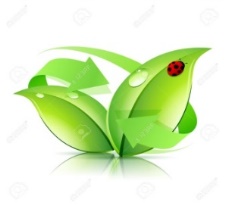 396, lieu-dit Colombier01 330 Villard les Dombes04 78 55 69 82 contact@adele-beauty.com(SIRET) 752 561 282 00019	Madame Luna DADDIZA	10 Rue de la république	01000 Bourg en Bresse 	Villard les Dombes, le 1er mars 2020Objet : Prime d’Intéressement 2019Madame, Vous avez acquis des droits au titre de l’intéressement des salariés pour l’exercice 2019 selon l’accord signé le xxxxLe calcul de votre prime d’intéressement est le suivant :Montant brut : 2133,75Montant de la CSG et de la CRDS à déduire : 168,56999999999999Montant net de votre prime d’intéressement : 1965,1800000000001Vous pouvez opter :Pour le versement immédiat de votre prime le 31 mars 2020. Cette somme devra alors être soumise à l’impôt sur le revenu.Pour le versement sur le plan d’épargne interentreprise  InterPlan. Cette somme, bloquée 5 ans, sera exonérée de l’impôt sur le revenu.Vous veillerez à nous faire parvenir le choix d’affectation de votre prime d’intéressement avant le 25 mars 2020.Veuillez agréer, Madame, nos salutations distinguées.Simon LAGARDE - Directeur